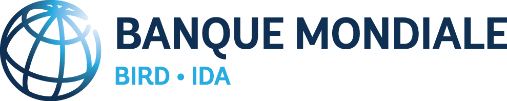 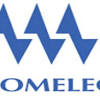 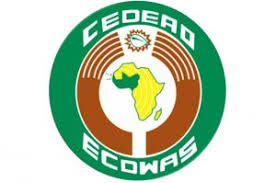 PROJET REGIONAL D’ACCES A L’ELECTRICITE ET DE TECHNOLOGIE DE STOCKAGE D’ÉNERGIE PAR BATTERIES (BEST - P167569)AVIS A MANIFESTATION D’INTERET
(SERVICES DE CONSULTANT – SELECTION DE CONSULTANT INDIVIDUEL)RECRUTEMENT D'UN COMPTABLE POUR LE PROJET BEST A LA SOMELECMR-SOMELEC-241977-CS-INDV Date :  30 juillet– 13 août 2021
Lieu : Société Mauritanienne d’Electricité SOMELEC
Ville : Nouakchott 
Pays : MauritanieRéférence du Projet : No P167569Le Gouvernement de la Mauritanie a reçu par l’intermédiaire de la CEDEAO, un financement de la Banque Mondiale dans le cadre du Projet Régional d’Accès à l’Electricité et de Technologie de Stockage d’Energie par Batteries (BEST), et a l’intention d’utiliser une partie des fonds pour procéder au recrutement d’un Comptable pour ledit projet.L’Objectif de Développement du Projet (PDO) est d’accroître l’accès à l’électricité en réseau, d’améliorer la stabilité du réseau électrique et d’accroître l’intégration des énergies renouvelables dans le Système d’échanges d’énergie électrique ouest africain.L’envergure de la mission : Comme indiqué à travers ce lien https://www.dropbox.com/s/0ux3r9uzi6hxo0v/Termes_de_reference_du_comptable_%28BEST-Mauritanie%29_ANO.docx?dl=0 relatif aux Termes de Référence (TDR). Le Comptable assurera, sous la responsabilité du Coordonnateur du Projet BEST pour SOMELEC, du Spécialiste en Gestion Financière et conformément aux accords de financement, l’exécution des aspects liés à la comptabilité relevant des attributions de la SOMELEC dans le cadre du projet régional d’accès à l’électricité et de la technologie de stockage d’énergie par batteries - BEST (P167569).La durée de la mission du SGF sera d’un an renouvelable suite à une évaluation satisfaisante des performances. Pour accomplir la présente mission, la personne à recruter doit satisfaire aux critères suivants :Un diplôme de niveau BAC + 2 au minimum en gestion comptable et financière ; Expérience professionnelle cumulée de quatre (04) ans minimum dans un poste similaire dont au moins deux ans en tant que comptable dans la gestion financière et de la comptabilité analytique de projets de développement financés par les partenaires au développement ; Connaissance des procédures de gestion financières et comptables des partenaires techniques et financiers notamment de la Banque mondiale ; Connaissance des procédures de gestion des finances publiques serait un avantage.  Maîtrise de logiciels comptables usuels et de systèmes informatisés de gestion adaptés aux projets de développement financés par les des institutions internationales ; Bonne capacité en analyse financière et rédactionnelle ; Bonne capacité de travailler sous pression, diriger une équipe et dans un environnement multiculturel ; Bonne connaissance informatique des logiciels courants (Word, Excel, Power Point, E-mail et autres outils de communication).La SOMELEC invite à présent les Consultants éligibles à manifester leur intérêt à fournir les services. Les Consultants intéressés devront donner les informations démontrant qu’ils ont la qualification requise et une expérience pertinente pour réaliser les prestations.Un consultant sera recruté conformément aux dispositions pour la Sélection de Consultants contenues dans les Directives de la Banque Mondiale pour les emprunteurs (4ème Edition, Novembre 2020).De plus amples informations peuvent être obtenues à l’adresse ci-dessous pendant les heures de bureau, du lundi au jeudi, de 09h00 à 16h00 Heures localesSociété Mauritanienne d’Electricité (SOMELEC),E-mail: yabah_07@hotmail.com avec copie à lkouassi@ecowas.intLa Manifestation d’Intérêt  est à remettre au plus tard le 13 août 2021 à 17h00, heures locales à l’adresses suivante : https://www.dropbox.com/request/KKR9iQzi4WOENlktRb59    (Si en cliquant sur le lien, l’accès n’est pas possible, nous vous recommandons de copier le lien et le coller dans votre navigateur pour poursuivre).